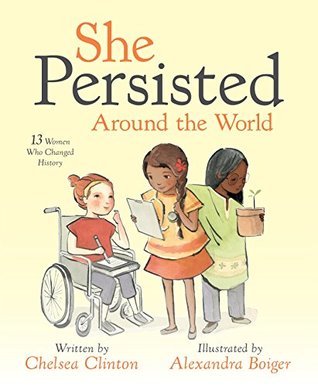  Sor Juana Inez De La Cruz (Mexico), Carol Herschel (Germany), Kate Sheppard (New Zealand), Marie Curie (France), Viola Desmond (Canada),  Mary Verghese (India), Aisa Rateb(Egypt), Angari Maathai (Kenya),  Joanne Rowling (United Kingdom), Sisleide “Sissi” Lima do Amor (Brazil), Leymah Gbowee (Liberia), Yuan Yuan Tan (China), Mlala Yousafzai (Pakistan)    Sor Juana Inez De La Cruz (Mexico), Carol Herschel (Germany), Kate Sheppard (New Zealand), Marie Curie (France), Viola Desmond (Canada),  Mary Verghese (India), Aisa Rateb(Egypt), Angari Maathai (Kenya),  Joanne Rowling (United Kingdom), Sisleide “Sissi” Lima do Amor (Brazil), Leymah Gbowee (Liberia), Yuan Yuan Tan (China), Mlala Yousafzai (Pakistan)   Sor Juana Inez De La Cruz (Mexico), Carol Herschel (Germany), Kate Sheppard (New Zealand), Marie Curie (France), Viola Desmond (Canada),  Mary Verghese (India), Aisa Rateb(Egypt), Angari Maathai (Kenya),  Joanne Rowling (United Kingdom), Sisleide “Sissi” Lima do Amor (Brazil), Leymah Gbowee (Liberia), Yuan Yuan Tan (China), Mlala Yousafzai (Pakistan)    Sor Juana Inez De La Cruz (Mexico), Carol Herschel (Germany), Kate Sheppard (New Zealand), Marie Curie (France), Viola Desmond (Canada),  Mary Verghese (India), Aisa Rateb(Egypt), Angari Maathai (Kenya),  Joanne Rowling (United Kingdom), Sisleide “Sissi” Lima do Amor (Brazil), Leymah Gbowee (Liberia), Yuan Yuan Tan (China), Mlala Yousafzai (Pakistan)Sor Juana Inez De La Cruz (Mexico), Carol Herschel (Germany), Kate Sheppard (New Zealand), Marie Curie (France), Viola Desmond (Canada),  Mary Verghese (India), Aisa Rateb(Egypt), Angari Maathai (Kenya),  Joanne Rowling (United Kingdom),Sisleide “Sissi” Lima do Amor (Brazil), Leymah Gbowee (Liberia), Yuan Yuan Tan (China), Mlala Yousafzai (Pakistan)